Boekbespreking: schriftelijk deelAlgemene informatie 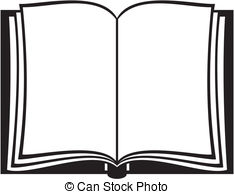 HoofdpersonageWie is het hoofdpersonage van het boek? ______________________Vertel kort iets over hem/haar:  (uiterlijk, gedrag, karakter)___________________________________________________________________________________________________________________________________________________________________________________________________Tijd en plaatsbepaling Waar speelt het verhaal zich af? ____________________________________Wanneer speelt het verhaal zich af? ___________________________________Soort boekKleur het meest passende bolletje. Fictie of non – fictie? Fictie (verzonnen, fantasie)Non – fictie (waargebeurd verhaal, informatief)Welk soort verhaal is het? Avonturenverhaal Detectiveverhaal Toekomstverhaal  (= speelt zich af in de toekomst)Historisch verhaal (= verhaal over vroeger)Waargebeurd verhaal Fantasieverhaal Andere: ___________________
Titel Vind je het een passende titel voor het boek? Ja Nee Bedenk zelf een andere titel. Nieuwe titel: __________________________________Motivering Waarom koos je voor het boek? Kleur het meest passende bolletje.De kaft sprak me aanHet boek was niet te dik De titel leek veelbelovend Ik had al een boek van deze auteur gelezen Het boek is me aangeraden door een vriend/vriendin Ik las de achterflap van het boek Andere: _____________________________________Eigen mening Wat vond je van het boek? __________________________________________________________________________________________________________________________________Waarom zouden je klasgenoten het moeten lezen? _________________________________________________________________Dit boek is een echte aanrader voor: __________________________________Eindbeoordeling Reik sterren uit aan het boek.  Kleur ze in.1 ster = niet zo leuk  5 sterren = fantastisch boek